COMMISSION ON LOCAL TAX REFORM MEETING 12, 29rd September, 2015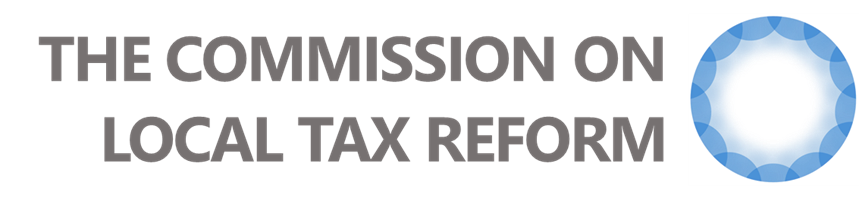 12th MEETING OF THE COMMISSIONMINUTEHeld in Verity House, 19 Haymarket Yards, Edinburgh at 10 am on 29 September 2015PresentMarco Biagi MSP (Co-Chair) 			Isobel d’Inverno	Angela O’Hagan					Councillor Susan Aitken		Jim McCormick					Andy WightmanCouncillor Rhondda Geekie			Don PeeblesCouncillor Angus Campbell by VC		Mary KinninmonthApologies received from Cllr David O’Neill, Jackie Baillie MSP and Councillor Catriona BhatiaIn attendance;Emma Close, Neil Ferguson, Robin Haynes, Adam Stewart, Ruth Wilson (secretariat)Minutes of 11th meeting – 23 September 2015 The draft minute was agreed and will be published on the Commission website.Quantitative AnalysisEmma Close guided the Commissioners through the results of the economic analysis of the tax scenarios. Structure of the final reportCommissioners revisited the proposed structure of the report and broadly agreed the chapter headings along with the topics for inclusion in the introduction section of the report.  It was then agreed that Commissioners would provide feedback on this draft to the secretariat, and this was to be completed by close of play on Thursday 1 October.This feedback is intended to help create an updated version of the report which will be produced and issued, ready for discussion, at the Commission’s next meeting (7 October).Future Meetings The Commission noted the date of the next meeting which will be held in St Andrews House, Regent Road, Edinburgh, EH1 3XD on Wednesday 7 October at 10:00am, to discuss draft sections of the final report and hear from ODS regarding their analysis to the online survey responses. The following meetings will be on Thursday 29 October (12.00 – 14:30) and Tuesday 12 November (13.30 -16:00) – both will be held in the CiPFA offices at 160 Dundee Street, Edinburgh, EH11 1DQ.Commission Secretariat, September 2015  